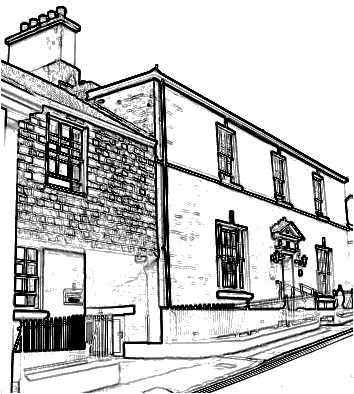 Application FormKilmar House Care Home provide services that are regulated under the Health and Social Care Act 2008 (Regulated Activities) Regulations 2014.  Information requested within this application provides evidence to meet Regulation 19 of the Act.  You are therefore required to complete all sections, giving as much detail as possible.        If you require the information contained within this form in another format, please inform the Manager.The Role Section One: Your DetailsSection Two: Eligibility to work in the UKKilmar House Care Home has to comply with the Immigration, Asylum and Nationality Act 2006, and will require all employees to provide documentary evidence of their legal right to work in the UK prior to commencing employment.  Failure to provide this evidence will delay your employment start date.From the list below, please choose which of these documents you can bring to interview as proof of your eligibility to work in the UK.  Section Three: Education and Qualifications Please give details of ALL relevant qualifications and training.Secondary Education Further and Higher EducationSection Four: Employment History We require details of your FULL employment history.  This should be from when you left school or college.  Please start with your current or most recent employer. ALL gaps in your employment must be explained at the end of this section.  Please continue on an additional sheet if necessary.  Current / Most Recent EmployerPrevious Employment History (most recent first)Gaps in Employment HistorySection Five: AvailabilityThe roles within Kilmar House Care Home means that employees will need to be flexible and adaptable enough so that they can work their rostered shifts which will include evenings, nights and weekends; as well as being able to cover shifts at short notice.Please tick all those which you are available to work.Section Six: Driving LicenceSection Seven: Your Skills and ExperiencePlease provide a brief summary of why you feel you would be suited to the job that you have applied.  Continue on an additional sheet if necessary.  Section Eight: Employment ChecksReferencesPlease give the details of two referees, who should be your current/most recent employers.  If you are not currently employed in a health and social care capacity, but have been in the past, we will need to obtain references from your last Health and Social Care employer.Employment references should be given by the manager of the company or the HR department and not a colleague.  Disclosure and Barring Service ChecksDue to the nature of the work for which you are applying and in order to comply with the Health and Social Care Act 2008 (Regulated Activities) Regulations 2014, confirmation of ALL offers of employment will be subject to the receipt of a satisfactory Disclosure and Barring Service (DBS) check.  The DBS produce a Code of Conduct that is available to all applicants upon request.  Criminal Convictions      The post is exempt from the Rehabilitation of Offenders Act 1974 (Exceptions) Order 1975.  This means that you are required to declare any prosecutions, convictions, cautions or bind-overs you have, even if they would otherwise be regarded as “spent” under this Act.  Please note a criminal record will not necessarily bar you from employment.  However, failure to declare a conviction, caution or bind-over may disqualify you from appointment, or may result in summary dismissal if the discrepancy comes to light.Section Nine: DeclarationI declare that the information given on this form is true.  I acknowledge that any misleading statements or deliberate omissions may result in disqualification from appointment or may result in summary dismissal if the discrepancy comes to light after employment has commenced.  I understand that if my application is successful and I am invited for an interview, that I need to inform the administrator, if I need assistance. I acknowledge that any offer of employment will be subject to a satisfactory work health assessment, references and a satisfactory check with the Disclosure and Barring Service.I can confirm that I have read and understand the job description of the role for which I am applying.I understand that I will be required to complete the Care Certificate (where applicable).  The Care Certificate forms part of the induction process and provides the knowledge and skills required for working in care.  I confirm that I give permission for Kilmar House Care Home to process and retain information in accordance with the Data Protection Act 2018.Please send the completed form to Kilmar House Care Home either by: Post: Kilmar House Care Home, Higher Lux Street, Liskeard. Cornwall PL14 3JU Email:  administrator@kilmarhouse.co.uk Please note that incomplete forms will NOT be considered. Equality and Diversity Monitoring FormKilmar House Care Home wants to meet the aims and commitments set out in its equality policy. This includes not discriminating under the Equality Act 2010, and building an accurate picture of the make-up of the workforce in encouraging equality and diversity.The organisation needs your help and co-operation to enable it to do this, but filling in this form is voluntary.Please return separately from the application formGender   Man  	   Woman    Intersex  Non-binary  Prefer not to say  If you prefer to use your own term, please specify here …………………….Are you married or in a civil partnership?   Yes 	No     Prefer not to say Age	16-24		25-29		30-34	 	35-39		40-44	    45-49		50-54		55-59		60-64		65+	     Prefer not to say   What is your ethnicity?Ethnic origin is not about nationality, place of birth or citizenship. It is about the group to which you perceive you belong. Please tick the appropriate boxWhiteEnglish  	    Welsh      Scottish     Northern Irish      Irish British       Gypsy or Irish Traveller    Prefer not to say  Any other white background, please write in:  Mixed/multiple ethnic groupsWhite and Black Caribbean	 	White and Black African       White and Asian 	    Prefer not to say     Any other mixed background, please write in:    Asian/Asian BritishIndian   	   Pakistani        Bangladeshi  	   Chinese     Prefer not to say     Any other Asian background, please write in:  		Black/ African/ Caribbean/ Black BritishAfrican  	    Caribbean	     Prefer not to say     Any other Black/African/Caribbean background, please write in:   Other ethnic groupArab	 	Prefer not to say     Any other ethnic group, please write in:   		Do you consider yourself to have a disability or health condition?   Yes 	 No 	   Prefer not to say What is the effect or impact of your disability or health condition on your ability to give your best at work? Please write in here:The information in this form is for monitoring purposes only. If you believe you need a ‘reasonable adjustment’, then please discuss this with your manager, or the manager running the recruitment process if you are a job applicant.What is your sexual orientation?Heterosexual 	  Gay       Lesbian  	     Bisexual  Prefer not to say       If you prefer to use your own term, please specify here ……………………………………………….….	What is your religion or belief?No religion or belief	 	Buddhist 	 Christian       Hindu    Jewish	  Muslim  	  Sikh	  Prefer not to say   If other religion or belief, please write in: 	What is your current working pattern?Full-time  		Part-time       Prefer not to say	   What is your flexible working arrangement?None	  	  Flexi-time       Staggered hours	 	Term-time hours  Annualised hours      Job-share	     Flexible shifts	      Compressed hours  Homeworking  	  Prefer not to say     If other, please write in:			Do you have caring responsibilities? If yes, please tick all that applyNone   	     Primary carer of a child/children (under 18)   	Primary carer of disabled child/children  	     Primary carer of disabled adult (18 and over)        Primary carer of older person 	Secondary carer (another person carries out the main caring role)  Prefer not to say	Please state the position that you are applying forPlease state how you heard about this rolePlease state how many hours are preferredTitleMr                  Mrs                     Miss                   Ms                   Other       Mr                  Mrs                     Miss                   Ms                   Other       Mr                  Mrs                     Miss                   Ms                   Other       Mr                  Mrs                     Miss                   Ms                   Other       Mr                  Mrs                     Miss                   Ms                   Other       Mr                  Mrs                     Miss                   Ms                   Other       Mr                  Mrs                     Miss                   Ms                   Other       Mr                  Mrs                     Miss                   Ms                   Other       First Name(s)First Name(s)First Name(s)SurnameAny Previous NamesAny Previous NamesAny Previous NamesAny Previous NamesAddressNI NumberNI NumberTelephone NumberTelephone NumberMobilePostcodePostcodeTelephone NumberTelephone NumberHomeE-mailE-mailD.O.B (optional)D.O.B (optional)NationalityNationalityWhen are you free to take up a positionWhen are you free to take up a positionUK PassportCurrent immigration Status Document from the Home Office plus an official document with name and permanent National Insurance number European Economic Area (EEA) or Swiss PassportFull birth or adoption certificate naming at least one parent or adoptive parent plus an official document with name & permanent National Insurance numberRegistration Certificate or document Certifying Permanent residence issued by the Home Office to a national of a EEA country or Switzerland Birth or adoption certificate issued in the Channel Islands, Isle of Man or Ireland plus an official document with name & National Insurance numberPermanent Residence Card issued by the Home Office to the family member of a national of a EEA country or SwitzerlandCertificate of registration or naturalisation as a British Citizen plus an official document with name and permanent National Insurance numberCurrent Biometric Residence Permit issued by the Home office indicating the person is allowed to stay indefinitely in the UKCurrent passport endorsed to show right to stay and work in UK; current Biometric Residence Permit; or current Residence Card  Current passport endorsed to show exemption from immigration control; can stay indefinitely in the UK; has right of abode; or has no time limit to stay in UKNone of the documents listed.  Please speak to HR.Dates From(month/year)To(month/year)SchoolSubjects TakenResultsDates From(month/year)To(month/year)University/CollegeCourseResultsName of Employer & Point of ContactAddressTelephone NumberPosition Held and ResponsibilitiesDates FromMonthYearYearToMonth Month YearSalary/Rate of PayNotice PeriodNotice PeriodNotice PeriodReason for leaving or wanting to leaveNumber of sick days in the last twelve monthsName of employer AddressPosition Dates FromMonthYearToMonthYearReason for LeavingName of employer AddressPosition Dates FromMonthYearToMonthYearReason for LeavingName of employer AddressPosition Dates FromMonthYearToMonthYearReason for LeavingName of employer AddressPosition Dates FromMonthYearToMonthYearReason for LeavingName of employer AddressPosition Dates FromMonthYearToMonthYearReason for LeavingName of employer AddressPosition Dates FromMonthYearToMonthYearReason for LeavingDates FromMonthYearToMonthYearReason for gapDates FromMonthYearToMonthYearReason for gapDates FromMonthYearToMonthYearReason for gapDates FromMonthYearToMonthYearReason for gapDates FromMonthYearToMonthYearReason for gap9am-12noon12noon-6pm6pm-12midnightSleep InWaking NightsMondayTuesdayWednesdayThursdayFridaySaturdaySundayDo you have any future Holidays booked?  Yes               NoIf “Yes” please provide dates Do you hold a Full UK Driving Licence?                            Yes               NoDo you have access to your own car for work?  Yes               NoWould you be willing to transport clients in your car?   Yes               NoWould you be willing to obtain Business Insurance?  Yes               NoDo you have any endorsements on your licence   Yes               NoDo you have any endorsements on your driving licence (e.g. penalty points or disqualifications)? If “Yes” please give details below  Yes               NoDetails:Details:NamePositionCapacity in which referee is known to you AddressTelephone NumberE-mailNamePositionCapacity in which referee is known to you AddressTelephone NumberE-mailHave you ever been dismissed from a job? If “Yes” please provide details below.  Yes  NoDetails:Details:Details:Can we contact your referees without you being consulted further?   Yes  No Have you ever been convicted of a criminal offence or received a caution, reprimand or warning?If “Yes” please give details below  Have you ever been convicted of a criminal offence or received a caution, reprimand or warning?If “Yes” please give details below  Have you ever been convicted of a criminal offence or received a caution, reprimand or warning?If “Yes” please give details below  Have you ever been convicted of a criminal offence or received a caution, reprimand or warning?If “Yes” please give details below   Yes Have you ever been convicted of a criminal offence or received a caution, reprimand or warning?If “Yes” please give details below  Have you ever been convicted of a criminal offence or received a caution, reprimand or warning?If “Yes” please give details below  Have you ever been convicted of a criminal offence or received a caution, reprimand or warning?If “Yes” please give details below  Have you ever been convicted of a criminal offence or received a caution, reprimand or warning?If “Yes” please give details below   NoDateCourtOffence DetailsConvictionConvictionSignatureDate